What You Need to Know About
Miss Wright’s 7th Grade RELA Class!Course Overview:
This course is designed to guide students towards an understanding of targeted strategies for reading, writing, speaking, and listening. We explore a wide variety texts in conjunction with independent reading selections. Students integrate analysis and discussion of text into meaningful, daily writing. This course also seeks to teach students about differences and diversities, as well as problems we face every day. Students will be instructed under the Common Core Standards for Career and College Readiness.Materials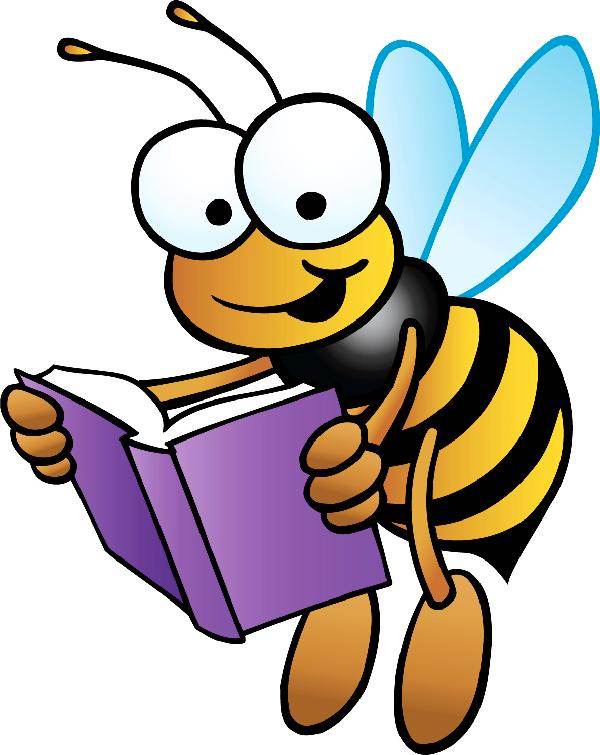 1 Composition NotebookLoose leaf notebook paperWriting Utensils (pens and/or pencils)Multiple color highlighters (at least two different colors)1”- 1 ½”-  binder5 tab dividers (Reading, Writing, Vocabulary,
Test Prep, Graded Work)3x5 Index CardsA FLASH DRIVE!Grading PolicyGradebook Categories
25% Classwork and Participation
25% Homework
25% Assessments and Projects
25% WritingLate homework assignments will be counted at 50% credit.
Late projects will drop in total by 10% for each day late.Homework RequirementsStudents will be required to read independent choice novels appropriate to or above their reading level. They will be held accountable through a weekly written report on their reading. They will receive a guide for this assignment later into the start of the year. These reading reports will be due EVERY ____________. If school is out of session or canceled, they will be due the first day back in school.Students will also be required to complete vocabulary practice throughout the year.Class ExpectationsBe respectful.Be prepared.Be here and be on time.Be ready and willing.Be honest.Parent Portal Gradebook CodesAB- Absent (5 days to complete upon return to school)
M- Assignment is missing/was not turned inP- Assignment has been turned in, grade has not yet been enteredS- Student was suspended on assignment due date-Assignment was not received
EX- Exempt from assignment